Bu kısım, muayeneden sorumlu kişi /kurum tarafından doldurulacaktırDİKKAT : Muayene için son başvuru tarihi 29.02.2024Not: Başvuru belgesinin KAL-MER Kalibrasyon tarafından muayene işlemi gerçekleştirilene kadar saklanması, denetim esnasında ibraz edilmesi gerekmektedir.KAL-MER KALİBRASYON TİC. VE SAN. LTD. ŞTİ.Firma Yetkili Kişi :ASUMAN ALA	/ GSM : 0553 961 07 05 / Ofis : 0324 361 07 05E-posta: info@kalmerkalibrasyon.com.trAdres : Çilek Mah. 63125 Sk. No: 14 / A Tırmıl Sanayi Sitesi I-2 Blok AKDENİZ / MERSİN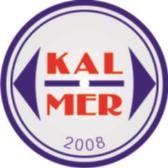 TARTI ALETİ MUAYENE BAŞVURU FORMUDoküman No : FR-M.06Rev. Tarihi: 23.10.2023Revizyon No : 00 Sayfa	: 1/1İşyeri Bilgileri	Başvuru Tarihiİşyeri Bilgileri	Başvuru Tarihiİşyeri Bilgileri	Başvuru Tarihiİşyeri Bilgileri	Başvuru Tarihiİşyeri Bilgileri	Başvuru Tarihiİşyeri Bilgileri	Başvuru Tarihiİşyeri Bilgileri	Başvuru Tarihiİşyeri Bilgileri	Başvuru Tarihiİşyeri Unvanıİşyeri Unvanıİşyeri UnvanıTartı Aletinin Bulunduğu Adres Mah/Köy/Cad./Sk./Kapı NoTartı Aletinin Bulunduğu Adres Mah/Köy/Cad./Sk./Kapı NoTartı Aletinin Bulunduğu Adres Mah/Köy/Cad./Sk./Kapı NoTelefon No / E-PostaTelefon No / E-PostaTelefon No / E-PostaVergi Dairesi / Vergi NoVergi Dairesi / Vergi NoVergi Dairesi / Vergi NoBaşvuru Sahibinin Adı Soyadı TCBaşvuru Sahibinin Adı Soyadı TCBaşvuru Sahibinin Adı Soyadı TCKaşe / İmzaKaşe / İmzaKaşe / İmzaTartı Aleti BilgileriTartı Aleti BilgileriTartı Aleti BilgileriTartı Aleti BilgileriTartı Aleti BilgileriTartı Aleti BilgileriTartı Aleti BilgileriTartı Aleti BilgileriNoMarkaTip / ModeliTip / ModeliSeri NoSınıfıKapasitesiÜretim Yılı12345Muayeneden Sorumlu Kal-mer (KLRNo)YMS – 33 - 004Kal-Mer Sorumlusu Adı Soyadı (PYB No)İsmail KURT / PYB – 33 – 006Kaşe ve İmza